O jogo Shisima é um jogo que envolve o alinhamento de três peças, jogado pelas crianças da parte ocidental do Quênia. Na língua tiriki, a palavra shisima quer dizer “extensão de água”. Eles chamam as peças de imbalavali ou pulgas-d’água.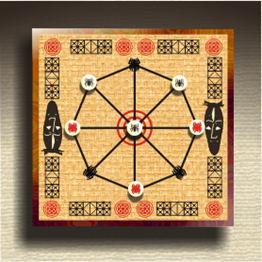 As pulgas-d’água movimentam-se tão rapidamente na água que é difícil acompanhá-las com o olhar.Esse jogo se assemelha às estratégias utilizadas em nosso “jogo da velha”, mas neste, tenta-se impedir que o adversário alinhe suas peças em uma das diagonais do tabuleiro octagonal. É um jogo que envolve estratégia, raciocínio e antecipação.MATERIAIS:- Papel, ou papelão, ou pedaço de madeira para a base;- Lápis grafite e borracha;- Instrumentos geométricos: Régua; transferidor; compasso e outros que achar necessário.- Lápis de cor ou canetas para a decoração.PROPOSTA:Providencie uma base quadrada, com margens. Pode ser um papel mais grosso, papelão, madeira ou algo similar.Elabore o seu jogo Shisima, fazendo o desenho do octógono regular (polígono de 8 lados iguais), centralizado no maior espaço possível da folha/ou madeira, deixando um espaço para a moldura que deverá ser decorada com o tema “África”.Depois de terminar o jogo, é só convidar um adversário e se divertir. Para isso, você precisará de 6 marcadores, dos quais, 3 de uma cor e outros três de outra.Regras do jogo:1. Coloque as peças no tabuleiro, três de cada lado.2. Um jogador, de cada vez, mexe uma de suas peças na linha, até o próximo ponto vazio; seguem alternando-se.3. Não é permitido saltar por cima de outra peça.4. Cada jogador tenta colocar as suas três peças em linha reta.5. O primeiro a colocar as três peças em linha reta ganha o jogo.6. Se repetir o mesmo movimento três vezes, a partida termina empatada e começa um novo jogo.7. Os jogadores alternam a ordem de quem inicia o jogo.SHISIMA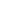 